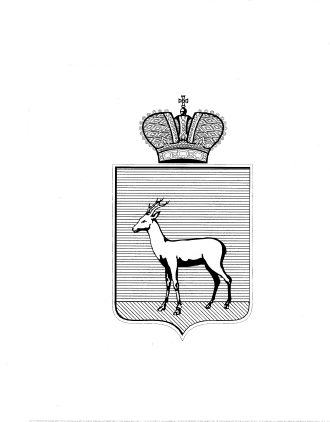 «Об утверждении порядка использования бюджетных ассигнованийрезервного фонда Администрации Промышленного внутригородскогорайона городского округа Самара»В соответствии со статьей 81 Бюджетного кодекса Российской Федерации, Федеральным законом от 06.10.2003 № 131-ФЗ «Об общих принципах организации местного самоуправления в Российской Федерации», Законом Самарской области от 06.07.2015 № 74-ГД «О разграничении полномочий между органами местного самоуправления городского округа Самара и внутригородских районов городского округа Самара по решению вопросов местного значения внутригородских районов», Уставом Промышленного внутригородского района городского округа Самара, статьей 8 Положения «О бюджетном устройстве и бюджетном процессе Промышленного внутригородского района городского округа Самара», утвержденного Решением Совета депутатов Промышленного внутригородского района городского округа Самара от 23.12.2015 № 27 постановляю:1. Утвердить Порядок использования бюджетных ассигнований резервного фонда Администрации Промышленного внутригородского района городского округа Самара, предусмотренных в составе бюджета Промышленного внутригородского района городского округа Самара согласно приложению.2. Финансовому органу Промышленного внутригородского района городского округа Самара обеспечить финансирование расходов из резервного фонда Администрации Промышленного внутригородского района городского округа Самара в соответствии с настоящим Порядком.3. Настоящее Постановление вступает в силу со дня его официального опубликования.4. Контроль за выполнением настоящего Постановления оставляю за собой.Врип Главы Промышленноговнутригородского районагородского округа Самара                                                              Т.Э.КуклеваПортян О.С.  995-99-66УтвержденПостановлениемАдминистрации Промышленноговнутригородского районагородского округа Самараот_____________ №______Порядокиспользования бюджетных ассигнований резервного фондаАдминистрации Промышленного внутригородскогорайона городского округа Самара1. Настоящий порядок определяет механизм и основания выделения и использования бюджетных ассигнований резервного фонда Администрации Промышленного внутригородского района городского округа Самара (далее - резервный фонд).2. Резервный фонд создается для финансового обеспечения непредвиденных расходов, в том числе проведения аварийно-восстановительных работ и иных мероприятий, связанных с ликвидацией последствий стихийных бедствий и других чрезвычайных ситуаций, произошедших на территории Промышленного внутригородского района городского округа Самара.К непредвиденным расходам относятся расходы, которые невозможно было предусмотреть заранее в силу обстоятельств объективного характера и которые не могли быть учтены при формировании бюджета Промышленного внутригородского района городского округа Самара Самарской области на очередной финансовый год (очередной финансовый год и плановый период) (далее - бюджет Промышленного внутригородского района).Средства резервного фонда выделяются в тех случаях, когда бюджетных ассигнований и внебюджетных средств, находящихся в распоряжении главных распорядителей средств бюджета Промышленного внутригородского района, недостаточно для финансового обеспечения непредвиденных расходов.3. Размер резервного фонда устанавливается решением Совета депутатов Промышленного внутригородского района городского округа Самара при утверждении бюджета Промышленного внутригородского района и не может превышать 3% от общего объема расходов бюджета Промышленного внутригородского района.Резервный фонд формируется за счет собственных (налоговых и неналоговых) доходов, подлежащих зачислению в бюджет Промышленного внутригородского района в соответствии с законодательством Российской Федерации. Выделение бюджетных ассигнований из резервного фонда осуществляется в формах, предусмотренных Бюджетным кодексом Российской Федерации.4. Использование бюджетных ассигнований резервного фонда осуществляется на основании распоряжения Администрации Промышленного внутригородского района городского округа Самара (далее – Администрация). Основанием для подготовки проекта распоряжения Администрации об использовании бюджетных ассигнований резервного фонда является поручение Главы Промышленного внутригородского района городского округа Самара, данное на основании письменного обращения структурного подразделения Администрации в случаях и по компетенции вопросов, указанных в пункте 2 настоящего Порядка. Обращение о выделении бюджетных ассигнований из резервного фонда должно быть направлено Главе Промышленного внутригородского района городского округа Самара не позднее одного месяца со дня возникновения чрезвычайной ситуации.Обращение должно сопровождаться:- обоснованием необходимости выделения средств из резервного фонда;- документами (расчетами, сметами), подтверждающими запрашиваемый объем средств;- документами, подтверждающими факт признания сложившейся ситуации чрезвычайной (в случае наступления чрезвычайной ситуации);- фотоматериалами (при наличии).5. Финансирование мероприятий за счет средств резервного фонда является расходным обязательством Промышленного внутригородского района городского округа Самара.В соответствии с поручением Главы Промышленного внутригородского района городского округа Самара разработку проекта распоряжения Администрации осуществляет главный распорядитель бюджетных средств Промышленного внутригородского района, исходя из подведомственности расходов, в срок не более 5 рабочих дней со дня получения указанного поручения.В распоряжении Администрации об использовании бюджетных ассигнований резервного фонда должны быть указаны: главный распорядитель бюджетных средств Промышленного внутригородского района городского округа Самара, которому выделяются средства резервного фонда, структурное подразделение Администрации, ответственное за расходование средств резервного фонда, общий размер ассигнований и направление их расходования.Проект распоряжения Администрации проходит процедуру согласования в порядке и сроки, установленные Регламентом Администрации, и подлежит обязательному согласованию с финансовым органом Промышленного внутригородского района городского округа Самара.6. Средства из резервного фонда направляются на финансовое обеспечение непредвиденных расходов и могут расходоваться на мероприятия по аварийно-спасательным работам и иным мероприятиям по ликвидации последствий стихийных бедствий и других чрезвычайных ситуаций на территории Промышленного внутригородского района городского округа Самара.7. Средства, выделяемые из резервного фонда, используются строго по целевому назначению и не могут быть направлены на иные цели.8. Структурные подразделения Администрации, в распоряжение которых выделяются бюджетные ассигнования резервного фонда, несут ответственность за целевое использование этих ассигнований в порядке, установленном законодательством Российской Федерации. Отчет о целевом использовании бюджетных ассигнований, выделенных из резервного фонда, предоставляется структурным подразделением Администрации в месячный срок после проведения соответствующих мероприятий в финансовый орган Промышленного внутригородского района городского округа Самара.9. Отчет об использовании бюджетных ассигнований резервного фонда Администрации прилагается к ежеквартальному и годовому отчетам об исполнении бюджета по форме согласно приложению к настоящему Порядку.10. В случае принятия в установленном порядке решения об использовании бюджетных ассигнований резервного фонда расходы подлежат отражению по соответствующим разделам, подразделам и видам расходов классификации расходов бюджета, исходя из их отраслевой и ведомственной принадлежности, с сохранением целевой статьи расходов.Приложениек Порядкуиспользования бюджетных ассигнованийрезервного фонда АдминистрацииПромышленного внутригородского районагородского округа СамараВрип ГлавыПромышленного внутригородского районагородского округа Самара                                                              Т.Э.Куклева	                                                      Отчетоб использовании бюджетных ассигнований, резервного фонда Администрации Промышленного внутригородскогорайона городского округа Самара (далее – Администрация)Отчетоб использовании бюджетных ассигнований, резервного фонда Администрации Промышленного внутригородскогорайона городского округа Самара (далее – Администрация)Отчетоб использовании бюджетных ассигнований, резервного фонда Администрации Промышленного внутригородскогорайона городского округа Самара (далее – Администрация)Отчетоб использовании бюджетных ассигнований, резервного фонда Администрации Промышленного внутригородскогорайона городского округа Самара (далее – Администрация)Отчетоб использовании бюджетных ассигнований, резервного фонда Администрации Промышленного внутригородскогорайона городского округа Самара (далее – Администрация)Отчетоб использовании бюджетных ассигнований, резервного фонда Администрации Промышленного внутригородскогорайона городского округа Самара (далее – Администрация)Отчетоб использовании бюджетных ассигнований, резервного фонда Администрации Промышленного внутригородскогорайона городского округа Самара (далее – Администрация)Отчетоб использовании бюджетных ассигнований, резервного фонда Администрации Промышленного внутригородскогорайона городского округа Самара (далее – Администрация)Отчетоб использовании бюджетных ассигнований, резервного фонда Администрации Промышленного внутригородскогорайона городского округа Самара (далее – Администрация)Отчетоб использовании бюджетных ассигнований, резервного фонда Администрации Промышленного внутригородскогорайона городского округа Самара (далее – Администрация)(наименование главного распорядителя бюджетных средств Промышленного внутригородского района городского округа Самара Самарской области)(наименование главного распорядителя бюджетных средств Промышленного внутригородского района городского округа Самара Самарской области)(наименование главного распорядителя бюджетных средств Промышленного внутригородского района городского округа Самара Самарской области)(наименование главного распорядителя бюджетных средств Промышленного внутригородского района городского округа Самара Самарской области)(наименование главного распорядителя бюджетных средств Промышленного внутригородского района городского округа Самара Самарской области)(наименование главного распорядителя бюджетных средств Промышленного внутригородского района городского округа Самара Самарской области)(наименование главного распорядителя бюджетных средств Промышленного внутригородского района городского округа Самара Самарской области)(наименование главного распорядителя бюджетных средств Промышленного внутригородского района городского округа Самара Самарской области)(наименование главного распорядителя бюджетных средств Промышленного внутригородского района городского округа Самара Самарской области)(наименование главного распорядителя бюджетных средств Промышленного внутригородского района городского округа Самара Самарской области)по состоянию на "__" ____________ 20__ г.по состоянию на "__" ____________ 20__ г.по состоянию на "__" ____________ 20__ г.по состоянию на "__" ____________ 20__ г.по состоянию на "__" ____________ 20__ г.по состоянию на "__" ____________ 20__ г.по состоянию на "__" ____________ 20__ г.по состоянию на "__" ____________ 20__ г.по состоянию на "__" ____________ 20__ г.по состоянию на "__" ____________ 20__ г.(тыс. рублей)(тыс. рублей)(тыс. рублей)(тыс. рублей)(тыс. рублей)(тыс. рублей)(тыс. рублей)(тыс. рублей)(тыс. рублей)(тыс. рублей)(тыс. рублей)Дата и номер распоряжения Администрации Сумма средств, выделенных из резервного фондаЦелевое назначение средств в соответствии с распоряжением Администрации Коды бюджетной классификацииКоды бюджетной классификацииКоды бюджетной классификацииКоды бюджетной классификацииФактически израсходованоНеиспользованный остаток средств (гр. 2 - гр. 4)Дата и номер распоряжения Администрации Сумма средств, выделенных из резервного фондаЦелевое назначение средств в соответствии с распоряжением Администрации Раздел, подразделЦелевая статьяВид расходаКОСГУФактически израсходованоНеиспользованный остаток средств (гр. 2 - гр. 4)123456789Руководитель(расшифровка подписи)Исполнитель(расшифровка подписи)"__" ______________________ 20__ г."__" ______________________ 20__ г."__" ______________________ 20__ г.М.П.